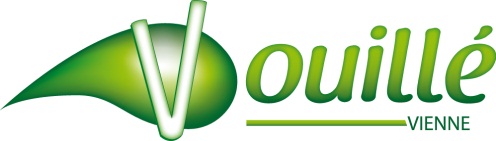 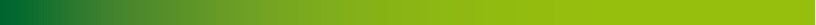 ARRETE N° 117 V /2023Réglementant la circulation et le stationnement sur la commune de VouilléLe Maire de la Commune de VOUILLE,Vu la loi n° 82.213 du 2 Mars 1982 relative aux droits et libertés des communes, des départements et régions,Vu le code de la route et les articles R 37.1 et R 46,Vu le code général des collectivités territoriales et notamment les articles L 2212.2, L 2213, L 2213.5 et L 2512.13,Vu l’arrêté interministériel du 15 Juillet 1974 approuvant la 8ème partie de la signalisation temporaire du livre I de l’instruction interministérielle sur la signalisation routière, modifié par l’arrêté du 6 Novembre 1992,Vu le décret n° 86.475 du 14 Mars 1986 relatif à l’exercice de pouvoir de police en matière de circulation routière et modifiant certaines dispositions du code de la route,Considérant la demande d’ERT TECHNOLOGIES en date du 26 mai 2023, il est nécessaire de règlementer la circulation et le stationnement rue de Braunsbach ;ARRETEArticle 1.- En raison des travaux de tirage de fibre optique (chambre sous chaussée) pour l’opérateur SFR, avec empiètement sur la chaussée, la circulation sera réduite sur section courante.Cet arrêté prendra effet le lundi 05 juin 2023 pour une durée prévisionnelle de 5 jours.Article 3.- La signalisation réglementaire sera posée par les services techniques de la Mairie de Vouillé.Article 4.- Ampliation du présent arrêté sera transmise à :ERT TECHNOLOGIESMonsieur le Commandant de la brigade de VOUILLEVouillé, le 27 mai 2023									Éric MARTIN